ПАМЯТКАо мерах пожарной безопасности при украшении елки  Новогодние и Рождественские праздники - замечательное время для детей и взрослых. Почти в каждом доме устанавливают и украшают красавицу-елку. Для того, чтобы эти дни не были омрачены бедой, необходимо обратить особое внимание на соблюдение мер пожарной безопасности, которые очень просты: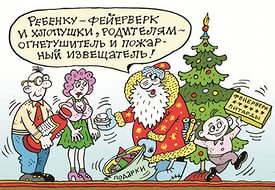     - Натуральные елки имеют свойство высыхать при длительном пребывании в помещении  и вспыхивают от легкой искры. Приобретайте елку как можно ближе к Новому году или храните ее на открытом воздухе. Готовясь к празднику, устанавливайте «лесную красавицу» на устойчивом основании и так, чтобы ветви не касались стен, потолка и находились на безопасном расстоянии от электроприборов и бытовых печей.-  Во время торжества не зажигайте на елке свечи, а также самодельные электрогирлянды. Электрогирлянда должна быть  только заводского производства и без повреждений.-  Проявить повышенную осторожность необходимо и при использовании бенгальских огней. Палочку с бенгальским огнем нужно держать в вытянутой руке и не подносить к одежде, глазам и натуральной елке. Бенгальские огни и хлопушки следует зажигать только под контролем взрослых и вдали от воспламеняющихся предметов.                                                       Уважаемые родители! Выполняйте эти элементарные правила пожарной безопасности и строго контролируйте поведение детей в дни зимних каникул!Помните, что применение пиротехнических изделий опасно для здоровья ваших детей.    Если пиротехнику на улице применяет несовершеннолетний, то административную ответственность за это правонарушение будут нести его родители.Продажа пиротехнических изделий лицам, не достигшим 14 лет, запрещена.В случае возникновения пожара звонитепо телефону:  101, 2-11-34, 112-единая служба спасения